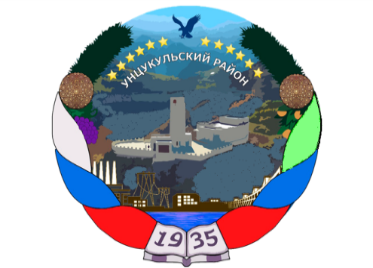 РЕСПУБЛИКА ДАГЕСТАНГЛАВА  МУНИЦИПАЛЬНОГО ОБРАЗОВАНИЯ«УНЦУКУЛЬСКИЙ РАЙОН»Индекс 368950  РД, пос. Шамилькала, ул.М.Дахадаева,3  тел.55-64-85e-mail:mo_uncuk_raion@mail.ruПОСТАНОВЛЕНИЕот  «02» февраля 2021 г. № 20	Об утверждении плана мероприятий ("дорожной карты") по преобразованию муниципальных унитарных предприятий (МУП) Администрации МО «Унцукульский район» в общества с ограниченной ответственностью (ООО)В соответствии с  Федеральными Законами от 27.12.2019 N 485-ФЗ "О внесении изменений в Федеральный закон "О государственных и муниципальных унитарных предприятий", от 06.10.2003 N 131-ФЗ "Об общих принципах организации местного самоуправления в Российской Федерации", Положением о планировании, порядке и условиях приватизации муниципального имуществав муниципальном образовании «Унцукульский район», утвержденным решением районного Собрания депутатов  от 14.12.2017 N 48, Уставом МО «Унцукульский район» постановляю:1. Утвердить прилагаемый план мероприятий ("дорожную карту") по преобразованию муниципальных унитарных предприятий (МУП): «Иштибури»,  «совхоз Араканский», «совхоз Ашильтинский», «имени Шамиля», «совхоз Унцукульский» Администрации МО «Унцукульский район» в общества с ограниченной ответственностью (ООО) согласно приложению.
          2. Ответственным исполнителям обеспечить исполнение "дорожной карты" в установленные сроки.
          3. Контроль исполнения настоящего постановления возложить на заместителя главы администрации Абдулхаликова Карамагомеда  Гаджиевича.Глава МО«Унцукульский район»                                                     И.М. Нурмагомедов

       Утвержден
                                                                                                  постановлением Главы МО                                                                                                     «Унцукульский район»                                                                                                  от «02» 02. 2021 № 20План мероприятий ("дорожная карта") по преобразованию муниципальных унитарных предприятий (МУП) Администрации МО «Унцукульский район» в общества с ограниченной ответственностью (ООО)
N п/пНаименование мероприятияСроки исполненияОтветственные за исполнениеРезультат1.Инвентаризация и оформление в собственность имущественного комплекса МУПИнвентаризация и оформление в собственность имущественного комплекса МУПИнвентаризация и оформление в собственность имущественного комплекса МУПИнвентаризация и оформление в собственность имущественного комплекса МУП1.1.Проведение инвентаризации всего имущественного комплекса, находящегося на хозяйственном ведении МУПов, с оформлением земельных участков, а также всего имущества, переданного на ином праве до 01.04.2021Отдел сельского хозяйства, МУПакт инвентаризации1.2.Инвентаризация объектов недвижимого имуществадо 01.04.2021Отдел сельского хозяйства, МУПрегистрация права собственности1.3.Инвентаризация земельных участковдо 01.04.2021Отдел сельского хозяйства, МУПдоговор аренды1.4.Инвентаризация транспорта, оборудования, запасов и сырьядо 01.04.2021Отдел сельского хозяйства, МУППТС, выписка из 01 счета и т.д.1.5.Проведение контрольных проверок наличия и состояния имущества и обязательств, составления актов сверокдо 01.04.2021Отдел сельского хозяйстваотчет, акт1.6.Составление промежуточного бухгалтерского балансадо 01.04.2021МУПпромежуточная бухгалтерская отчетность2.Оценка имущественного комплексаОценка имущественного комплексаОценка имущественного комплексаОценка имущественного комплекса2.1.Определение состава имущества МУП, подлежащего приватизациидо 01.06.2021МКУ «Служба земельно-кадастровых и имущественных отношений», МУП2.2.Проведение независимой оценки имущества (конкурс)с учетом рыночной стоимости 01.06.2021МКУ «Служба земельно-кадастровых и имущественных отношений», МУПотчет об оценке2.3.Размещение промежуточного балансадо 01.06.2021Отдел сельского хозяйстваразмещение отчета в сети "Интернет"3.Приватизация МУПов путем преобразования в ОООПриватизация МУПов путем преобразования в ОООПриватизация МУПов путем преобразования в ОООПриватизация МУПов путем преобразования в ООО3.1.Подготовка проекта прогнозного плана приватизации муниципального имуществадо 01.10.2021МКУ «Служба земельно-кадастровых и имущественных отношений»Прогнозный план3.2.Подготовка условий приватизации МУПов (комиссия)до 31.12.2021МКУ «Служба земельно-кадастровых и имущественных отношений»протокол комиссии3.3.Информационное обеспечение в СМИ и на официальном сайте МОпо мере необходимостиМКУ «Служба земельно-кадастровых и имущественных отношений»публикация СМИ3.4.Подготовка учредительных документов создаваемого ОООпо мере необходимостиМКУ «Служба земельно-кадастровых и имущественных отношений»проект учредительных документов ООО3.5.Расчет стоимости 100% доли уставного капитала создаваемого ОООпо мере необходимостиМКУ «Служба земельно-кадастровых и имущественных отношений»выписка из передаточного акта3.6.Назначение генерального директора (директора) ОООсвоевременноАдминистрация МОраспоряжение 3.7.Передача имущества и земельных участков МУПов в собственность ООО согласно передаточному актусвоевременноМКУ «Служба земельно-кадастровых и имущественных отношений»передаточный акт имущества, дебиторских и кредиторских задолженностей от МУП к ООО3.8.Регистрация учредительных документов ООО в регистрирующем органесвоевременногенеральный директор (директор) ОООвыписка их ЕГРЮЛ ООО